                                                                                                                                   Утверждаю: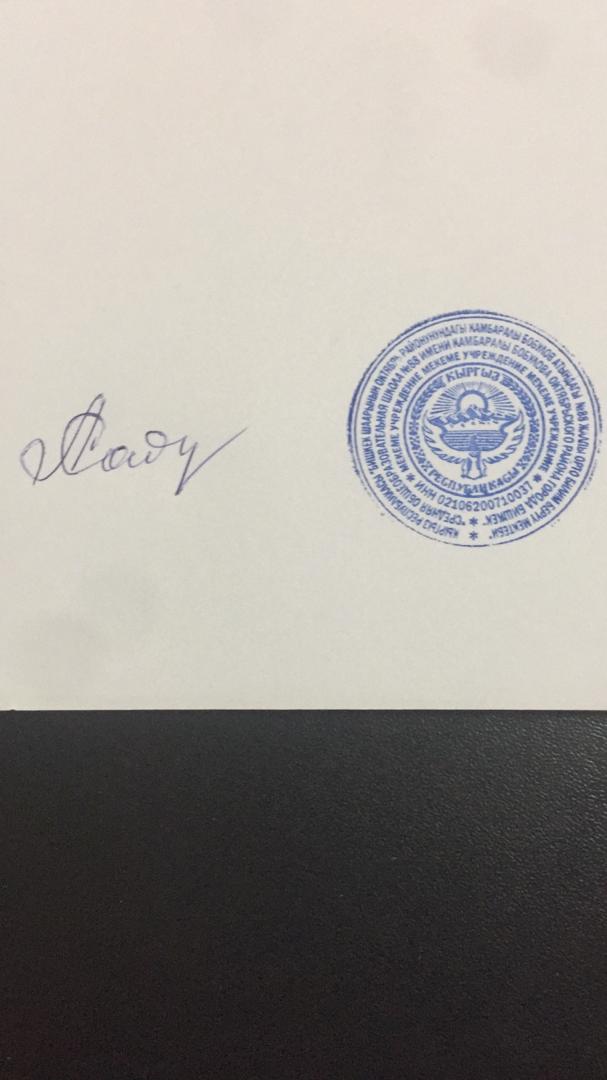                                                                                Директор школы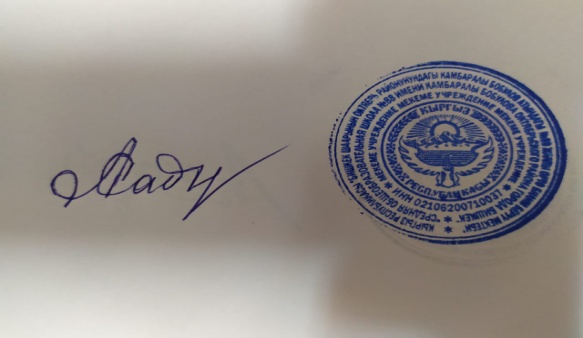                                                                                                     __________Садырбаева А.А.                                                    Протокол №120  от «14»09.2021 г.                       Положение о классном руководителе    I. Общие положения.1.1.Настоящее Положение разработано в соответствии с Законом КР «Об образовании», Типовым положением об образовательном учреждении, инструктивно-методическими документами Министерства образования Кыргызской Республики об организации воспитательной работы в общеобразовательных учреждениях и деятельности классного руководителя, Уставом школы и регламентирует работу классного руководителя.1.2.Классное руководство – профессиональная деятельность педагога, направленная на воспитание ребёнка в классном ученическом коллективе.1.3. В своей деятельности классный руководитель руководствуется положениями Конвенции о правах ребёнка, законодательства Кыргызской Респрублики о правах ребёнка и их гарантиях, Закона КР «Об образовании», нормами Устава школы, настоящего Положения и критериями знаний и умений профессиональной подготовленности классного руководителя.1.4. Деятельность классного руководителя основывается на принципах демократии, гуманизма, приоритета общечеловеческих ценностей, жизни и здоровья детей, гражданственности, свободного развития личности.1.5. Классный руководитель назначается на должность и освобождается от должности приказом директора школы. Непосредственное руководство его работой осуществляет заместитель директора школы по учебно-воспитательной работе. Координацию работы и общее руководство деятельностью классных руководителей осуществляет организатор школы.1.6. За выполнение обязанностей классного руководителя педагогу-воспитателю устанавливается оплата.1.7. Свою деятельность классный руководитель осуществляет в тесном контакте с администрацией школы, органами школьного и классного ученического самоуправления, родителями (законными представителями детей), классным и общешкольным родительскими комитетами, социальным педагогом, педагогами дополнительного образования.  II. Функции классного руководителя.Аналитическая функция:Изучение индивидуальных особенностей воспитанников;Выявление специфики и определение динамики развития классного коллектива;Изучение и анализ состояния и условий семейного воспитания каждого учащегося;Изучение и анализ влияния школьной среды и малого социума на учащихся класса;Анализ воспитательных возможностей педагогического коллектива.Прогностическая функция:Прогнозирование уровней воспитанности и индивидуального развития учащихся и этапов формирования классного коллектива;Прогнозирование результатов воспитательной деятельности;Построение модели воспитания в классе, соответствующей воспитательной системе школы в целом;Определение ближайших и дальних перспектив жизни и деятельности отдельных учащихся и классов в целом;Предвидение последствий складывающихся в классном коллективе отношений.Организационно-координирующая:Формирование классного коллектива;Организация и стимулирование разнообразных видов деятельности воспитанников в классном коллективе;Оказание помощи в организации сотрудничества и планировании общественно значимой деятельности учащихся, в организации деятельности органов ученического самоуправления;Поддержание связей семьи и школы, школы и социума;Содействие в получении воспитанниками дополнительного образования в школе и вне её;Защита прав учащихся;Организация индивидуальной работы с учащимися;Участие в работе педагогических и методических советов, методического объединения классных руководителей, административных совещаниях, Совета профилактики;Ведение документации классного руководителя и классного журнала;Классный руководитель несёт ответственность за жизнь и здоровье детей в период проведения внеклассных и внешкольных мероприятий.Коммуникативная функция:Развитие и регулирование межличностных отношений между учащимися, между учащимися и взрослыми;Оказание помощи каждому учащемуся в адаптации к коллективу;Содействие созданию благоприятного климата в коллективе в целом  и для каждого отдельного воспитанника;Оказание помощи воспитанникам в установлении отношений с окружающими детьми, социумом. III. Обязанности классного руководителя.1. Осуществлять систематический анализ состояния успеваемости и динамики общего развития своих воспитанников.1.2.  Организовать учебно-воспитательный процесс в классе; вовлекать учащихся в систематическую деятельность классного и школьного коллективов.1.3. Изучать индивидуальные особенности личности учащихся, условия их жизнедеятельности в семье и школе.1.4. Отслеживать и своевременно выявлять девиантные проявления в развитии и поведении учащихся, осуществлять необходимую обоснованную педагогическую и психологическую коррекцию, в особо сложных и опасных случаях информировать об этом администрацию школы.1.5Оказывать помощь воспитанникам в решении их острых жизненных проблем и ситуаций.1.6Содействовать социальной, психологической и правовой защите учащихся.1.7.Вовлекать в организацию воспитательного процесса в классе педагогов-предметников, родителей учащихся, специалистов из других сфер (науки, искусства, спорта, правоохранительных органов и пр.).1.8.Пропагандировать здоровый образ жизни.1.9.Регулярно информировать родителей (законных представителей) учащихся об их успехах или неудачах, созывать плановые и внеплановые родительские собрания, направлять деятельность классного родительского комитета.1.10.Контролировать посещение учебных занятий учащимися своего класса.1.11.Координировать работу учителей-предметников, работающих в классе, с целью недопущения неуспеваемости учащихся и оказания им своевременной помощи в учёбе.1.12.Планировать свою деятельность по классному руководству в соответствии с требованиями к планированию воспитательной работы, принятыми в школе.1.13.Регулярно проводить классные часы, другие внеурочные и внешкольные мероприятия с классом.1.14.Вести документацию по классу (личные дела учащихся, классный журнал), а также по воспитательной работе (план воспитательной работы в классе, отчёты,  справки, характеристики, разработки воспитательных мероприятий и т.д.).1.15Повышать свой квалификационный уровень в сфере педагогики и психологии.1.16.Соблюдать требования техники безопасности, нести ответственность за жизнь и здоровье детей в период проведения внеклассных и внешкольных мероприятий.1.17.Быть примером для учащихся в частной и общественной жизни, демонстрировать на личном примере образцы нравственного поведения.1.18.Заботиться о внешнем виде воспитанников.1.19.Организовывать горячее питание (пропаганда здорового питания, ежемесячный мониторинг)1.19.Классный руководитель обязан принимать активное участие в работе методического объединения классных руководителей.IV. Права классного руководителя.4.1. Регулярно получать информацию о физическом и психическом здоровье воспитанников.4.2. Контролировать результаты учебной деятельности каждого учащегося класса с целью оказания своевременной помощи отстающим учащимся.4.3. Координировать работу учителей-предметников в классе.4.4. Выносить на рассмотрение администрации школы, педагогического совета, органов школьного самоуправления, родительского комитета предложения, инициативы как от имени классного коллектива, так и от своего имени.4.5. Получать своевременную методическую и организационно-педагогическую помощь от руководства школы, а также органов самоуправления.4.6. Самостоятельно планировать воспитательную работу с классным коллективом, разрабатывать индивидуальные программы работы с детьми и их родителями (законными представителями), определять формы организации деятельности классного коллектива и проведения классных мероприятий.4.7. Приглашать в школу родителей (законных представителей) учащихся по проблемам, связанным с деятельностью классного руководителя, или другим вопросам.4.8. Осуществлять свободно-индивидуальный режим работы с детьми.4.9. Самостоятельно определять форму планирования воспитательной работы с классом с учётом основных принципов общешкольного планирования.4.10. Классный руководитель имеет право на защиту собственной чести, достоинства и профессиональной репутации в случае несогласия с оценками его деятельности со стороны администрации школы, родителей, учащихся, других педагогов. V. Организация работы классного руководителя.5.1. Общие принципы организации работы классного руководителя определяются нормами законодательства о труде педагогических работников, Устава школы, настоящего Положения.5.2. Работа классного руководителя с классом и отдельными его учащимися строится в соответствии с данной циклограммой:5.2.1. Классный руководитель ежедневно:Определяет отсутствующих на занятиях и опоздавших учащихся, выясняет причины их отсутствия или опоздания, проводит профилактическую работу по предупреждению опозданий и не посещаемости учебных занятий;Организует и контролирует дежурство учащихся в классном кабинете;Организует различные формы индивидуальной работы с учащимися, в том числе в случае возникновения девиации в их поведении;5.2.2. Классный руководитель еженедельно:Проверяет ведение учащимися дневников с выставлением отметок за неделю;Проводит час классного руководителя (классный час) в соответствии с планом воспитательной работы;Организует работу с учителями-предметниками, работающими в классе, по ситуации;Анализирует состояние успеваемости в классе в целом и у отдельных учащихся;5.2.3. Классный руководитель ежемесячно:Проводит консультации у социального педагога и отдельных учителей;Решает хозяйственные вопросы в классе;Организует заседание родительского комитета класса;Организует работу классного актива;5.2.4. Классный руководитель в течение учебной четверти:Оформляет и заполняет классный журнал;Участвует в работе методического объединения классных руководителей;Проводит анализ выполнения плана воспитательной работы за четверть, состояния успеваемости и уровня воспитанности учащихся;Проводит коррекцию плана воспитательной работы на новую четверть;Проводит классное родительское собрание;Представляет в учебную часть отчёт об успеваемости учащихся класса за четверть;5.2.5. Классный руководитель ежегодно:Оформляет личные дела учащихся;Анализирует состояние воспитательной работы в классе и уровень воспитанности учащихся в течение года;Составляет план воспитательной работы в классе (план классного руководителя);Собирает и представляет в администрацию школы статистическую отчётность об учащихся класса (успеваемость, материалы для отчёта по форме ОШ-1, трудоустройство выпускников и пр.)5.3. Классный час может проводиться классным руководителем в произвольной форме.5.4. Количество воспитательных мероприятий в классе определяется согласно выбранной категории.5.5. Классный руководитель обязан по требованию администрации школы готовить и представлять отчёты различной формы о классе и собственной работе.5.6. Отчёт о работе классного руководителя может быть заслушан на заседании методического объединения классных руководителей, педагогическом или методическом советах, административном совещании.